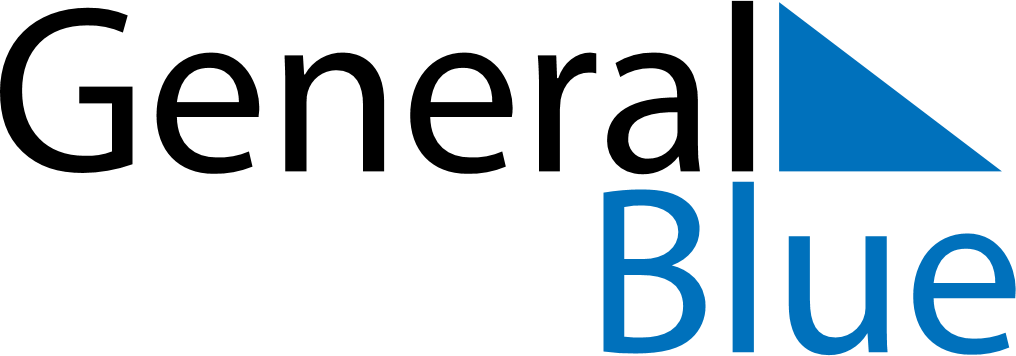 November 2018November 2018November 2018San MarinoSan MarinoMONTUEWEDTHUFRISATSUN1234All Saints’ DayCommemoration of the deceased56789101112131415161718192021222324252627282930